Règle$ de vieLe$ clé$ du ²comportementLe$ ²clé$ du ²comportementLe tableau "Mes clés du comportement" sera rempli chaque vendredi par la maîtresse.Il doit être vu et signé par les parents chaque semaine.La ligne « Remarque » est réservée aux parents qui souhaitent laisser une trace écrite à l’attention de leurenfant.Le fonctionnement des clés :Pour pouvoir ouvrir la porte de la réussite, il faut cinq clés : la clé de l’écoute, la clé du respect, la clé dutravail, la clé du soin, la clé du temps et de l’espace.Pour gagner une clé, elle doit être verte. Lorsque toutes les clés sont vertes, la porte de la réussite estouverte !Lorsque les conditions pour posséder la clé ne seront pas respectées, votre enfant aura un bâton.Au bout d’un certain nombre de bâtons, la clé change de couleur (voir tableau : « les couleurs des clés »).En cas de faute grave, la clé est perdue même si c’était le premier bâton.Si votre enfant fait suffisamment d’efforts, des croix peuvent exceptionnellement être retirées et la clé peut ainsi rechanger de couleur.Période 1					Mes clés du comportement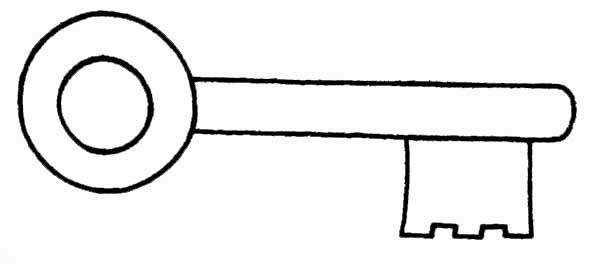 Me$ devoir$Me$ droit$Clé de ²l’écoute- J’écoute la maîtresse et mes camarades.- J’écoute et je respecte tous les adultes de l’école.- Je me mets en rang calmement et en silence.- Je respecte le silence ou le calme en classe.- Je lis en silence à la bibliothèque.- Je reste toujours sous la surveillance des adultes.- J’ai le droit d’aider un camarade sans déranger les autres.- J’ai le droit d’être écouté.- J’ai le droit de m’exprimer librement, de dire ce que je pense.- J’ai le droit de demander un entretien seul à seul avec la maîtresseClé du respect- Je lève le doigt pour prendre la parole.- J’attends que la maîtresse soit disponible pour l’appeler ou aller la voir.- Je respecte mes camarades et les adultes.- Je parle sur un ton agréable et je suis poli.- Je dis la vérité.- Je réalise mon travail sans tricher. - Je préviens si j’ai été aidé pour réaliser un travail.- Je fais signer mes cahiers et mes évaluations par mes parents.- J’ai le droit d’être respecté.- J’ai le droit d’être en sécurité.- J’ai le droit de travailler dans de bonnes conditions.Clé du ²travail- Je suis sérieux dans mon travail.- J’essaie et je persévère même si le travail est long et difficile.- Je participe au travail collectif et au travail de groupe.- J’assume ma responsabilité de la semaine.- Je fais mes devoirs.- J’ai le droit d’aller à l’école.- J’ai le droit de me tromper.- J’ai le droit de me faire aider.- J’ai le droit d’avoir des responsabilités.- J’ai le droit de lire des livres de la bibliothèque.Clé du ²soin- Je soigne mon écriture et la présentation de mon travail.- Je range ou je colle mes feuilles au bon endroit.- Je respecte les feuilles données par la maîtresse, le mobilier, les bâtiments- Je prends soin de mon matériel et de celui des autres.- Je range mon casier et je conserve ma table propre.- Je veille à avoir les mains propres avant de rentrer en classe.- Je jette mes ordures à la poubelle (en classe comme en récréation)- Je range à leur place les livres que je lis à la bibliothèque.- Je fais correctement mon cartable pour ne rien oublier à l’école ou à la maison.- J’ai le droit d’avoir du matériel pour bien travailler.- J’ai le droit d’avoir mon espace de travail (ma table et moncasier).- J’ai le droit de travailler dans une école propre.Clé de ²l’espace et du ²temp$- Je suis ponctuel- Je me mets au travail dès que la maîtresse a fini d’énoncer les consignes.- Je vérifie toujours si j’ai des travaux ou des activités à terminer quand je suis en autonomie.- Je me mets rapidement en rang à la fin de la récréation ou pour aller en sport.- Je reste près de la maîtresse aux heures de sortie et je lui signale mon départ quand mes parents sont arrivés.- J’attends mes camarades pour me rendre à la cantine ou au petit jardin.- Je fais attention aux autres lorsque je joue au ballon.- Je profite de la récréation pour aller aux toilettes, me laver les mains, goûter et boire.- En classe, je me déplace uniquement lorsque c’est nécessaire.- Je me déplace en silence dans les couloirs- Je suis discret et discipliné lors de tous les déplacements hors de l’école.- J’ai le droit de me détendre à la récréation.- J’ai le droit d’utiliser quelques jeux dans cour.- J’ai le droit de boire et d’aller aux toilettes à l’intérieur pendant la récréation si j’en demande l’autorisation.-J’ai le droit de choisir mes activités silencieuses en classe si j’ai fini tout ce que la maîtresse a demandé.J’ai ²lu ²le$ règle$ ²et ²je m’engage à ²le$ respecter :J’ai ²lu ²le$ règle$ ²et ²je m’engage à ²le$ respecter :J’ai ²lu ²le$ règle$ ²et ²je m’engage à ²le$ respecter :VerteOrangeRougeNoireAppréciationSatisfaisantA améliorerInsatisfaisantTrès insatisfaisantNombre de bâtons0 à 23 ou 45 ou 6plus de 6Sanction(s)associé(es)Toutes les clés sont vertes : La porte de la réussite est ouverte !La semaine suivante :- Je serai prioritaire pour choisir ma responsabilité.- Je serai prioritaire pour utiliser l’ordinateur quand ce sera nécessaire.- J’aurai le droit de lire un livre avec un camarade lors des moments de lecture libre.-J’aurai le droit de faire un jeu avec un camarade si toutes les activités sont terminées.-Je serai prioritaire pour choisir mes partenaires lors des activités en groupe.La semaine suivante :- Je ne serai pas prioritaire pourchoisir ma responsabilité.- Je ne serai pas prioritaire pourutiliser l’ordinateur en cas de besoin.- Je ne serai pas prioritaire pour choisir mes partenaires lors des travaux de groupes- Je lirai seul en silence lors des moments de lecture libre.La semaine suivante :- Je n’aurai aucune responsabilité.- Je n’utiliserai pas l’ordinateur.- Je ne me déplacerai pas à la bibliothèque et je lirai seul à ma place.- Je ne prendrai pas de jeu, pas de ballon pour sortir en récréationEt aussi… :- Je peux être privé(e) d’une partie de la récréation.- Je peux être isolé(e) à une table.- Je peux copier plusieurs fois la règle que je n’ai pas respectée.La clé est perdue !J’assume toutes les sanctions de laclé rouge et :- J’écris une lettre d’excuses ou jerépare ma faute si j’ai manqué de respect à quelqu’un.- Je peux être convoqué chez M. le directeur- Mes parents peuvent être convoqués à l’école.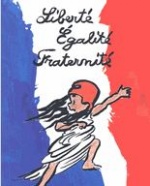 Semaine 1Semaine 2Semaine 3Semaine 4Semaine 5Semaine 6Semaine 7Clé de l’écouteClé du respectClé du travailClé du soinClé de l’espace et du tempsSignature des parentsRemarques